               BOSNA I HERCEGOVINA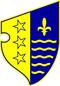 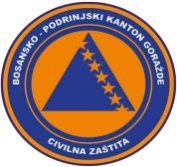                FEDERACIJA BOSNE I HERCEGOVINE               BOSANSKO-PODRINJSKI KANTON GORAŽDE                Kantonalna uprava civilne zaštiteKANTONALNI OPERATIVNI CENTARBroj:17-40-1-15/22Goražde, 16.01.2022.godine. Na osnovu člana 152. Zakona o zaštiti i spašavanju ljudi i materijalnih dobara od prirodnih i drugih nesreća ("Službene novine Federacije Bosne i Hercegovine", broj: 39/03, 22/06 i 43/10), a u vezi sa čl. 12. i 14. Pravilnika o organizovanju i funkcionisanju operativnih centara civilne zaštite ("Službene novine Federacije Bosne i Hercegovine", broj 09/19), dostavljamo Vam:R E D O V N I   I Z V J E Š T A J Na području BPK Goražde u posljednja 24 sata zabilježeno je slijedeće:	Dana 15.01.2022.godine, u ulici Alije Hodžića br. 18, u 11,00 sati došlo je do zapaljenja dimnjaka. Odmah po dojavi dva vatrogasca i jedno vatrogasno vozilo izlaze na lice mjesta, provode akciju gašenja požara i u 11,50 sati se vraćaju u bazu.	Nisu zabilježene druge pojave opasnosti od prirodnih i drugih nesreća koje bi ugrožavale ljude i materijalna dobra na području BPK Goražde u posljednja 24 sata.	   Prema informaciji dobijenoj od Urgentnog centra Kantonalne bolnice Goražde, u posljednja 24 sata u Urgentni centar primljeno je 26 pacijenata. Jedan pacijent je zadržan u Kantonalnoj bolnici Goražde radi daljeg liječenja.           	   Vodastaji svih vodotokova na području BPK Goražde su stabilni, u granicama za ovo doba godine i nema nikakvih opasnosti od poplava.            	            	           Kada je riječ o vodosnadbjevanju na području BPK Goražde, u posljednja 24 sata nije bilo prekida u snadbjevanju stanovništva vodom.	           	            Prema informaciji Elektrodistribucije-poslovna jedinica Goražde, u posljednja 24 sata nije dolazilo do prekida u snadbjevanju električnom energijom na području BPK-a Goražde.	           	            Prema informcijama koje smo dobili od strane preduzeća koje održava regionalne puteve na području BPK Goražde, regionalni putevi R-448 Podkozara-Goražde-Hrenovica i R-448A Osanica-Ilovača-Prača su očišćeni i prohodni, saobraćaj se odvija bez poteškoća. DNEVNI IZVJEŠTAJo epidemiološkoj situaciji u vezi COVID-19 na području BPK GoraždeIzvještaj za dan: 15.01.2022. godineZaključno sa 15.01. pod zdravstvenim nadzorom je 445 osoba sa područja BPK  Goražde.Dana 15.01. uzorkovan je materijal za testiranje na COVID-19 kod 72 osobe, 51 uzork  u Covid ambulanti Doma zdravlja Gorazde, 9 u Kantonalnoj bolnici Goražde, 2 u Eurofarmu, 3 u Domu zdravlja Prača , 6 u Domu zdravlja Ustikolina i 1 uzorak Atrijum.  Završena su testiranja i prema rezultatima 33 osobe su pozitivne na COVID-19 ( Goražde 26, Ustikolina 4 i Prača 3 ).Zaključno sa 15.01. na području BPK Goražde 225  je aktivno zaraženih osoba. Od početka pandemije ukupno je preminulo 110 osoba (100 iz Goražda, 7 iz Ustikoline i 3 iz Prače).  U protekla 24h oporavljeno je 18 osoba. Od početka pandemije oporavljeno je ukupno 2630 osoba. Trenutno su 22 osobe na bolničkom liječenju, u KCUS 21 i u Kantonalnoj bolnici Goražde 1.DOSTAVLJENO :                                                                 DEŽURNI OPERATIVAC   1. Premijerki Vlade BPK Goražde,                 			     Nedim Kurtović2. Direktoru KUCZ BPK Goražde i 		     	                 3. a/a.-                                                                                       odHHHHJHHHhjsdkjkfeklAdresa: Ul. 1. Slavne višegradske brigade 2a, 73000 Goražde, BiH   Tel: 038 224 027, Fax: 038 228 729, mail: kocbpk@gmail.com